Галузь знань: 	12 Інформаційні технологіїОсвітньо-професійна програма: 	Комп’ютерна інженеріяОбслуговування комп’ютерних систем та мережІнформаційні системи та технологіїСпеціальність: 	123 Комп’ютерна інженерія 			126 Інформаційні системи та технологіїБазою навчання є матеріали освітньої платформи 
CISCO NETWORKING ACADEMY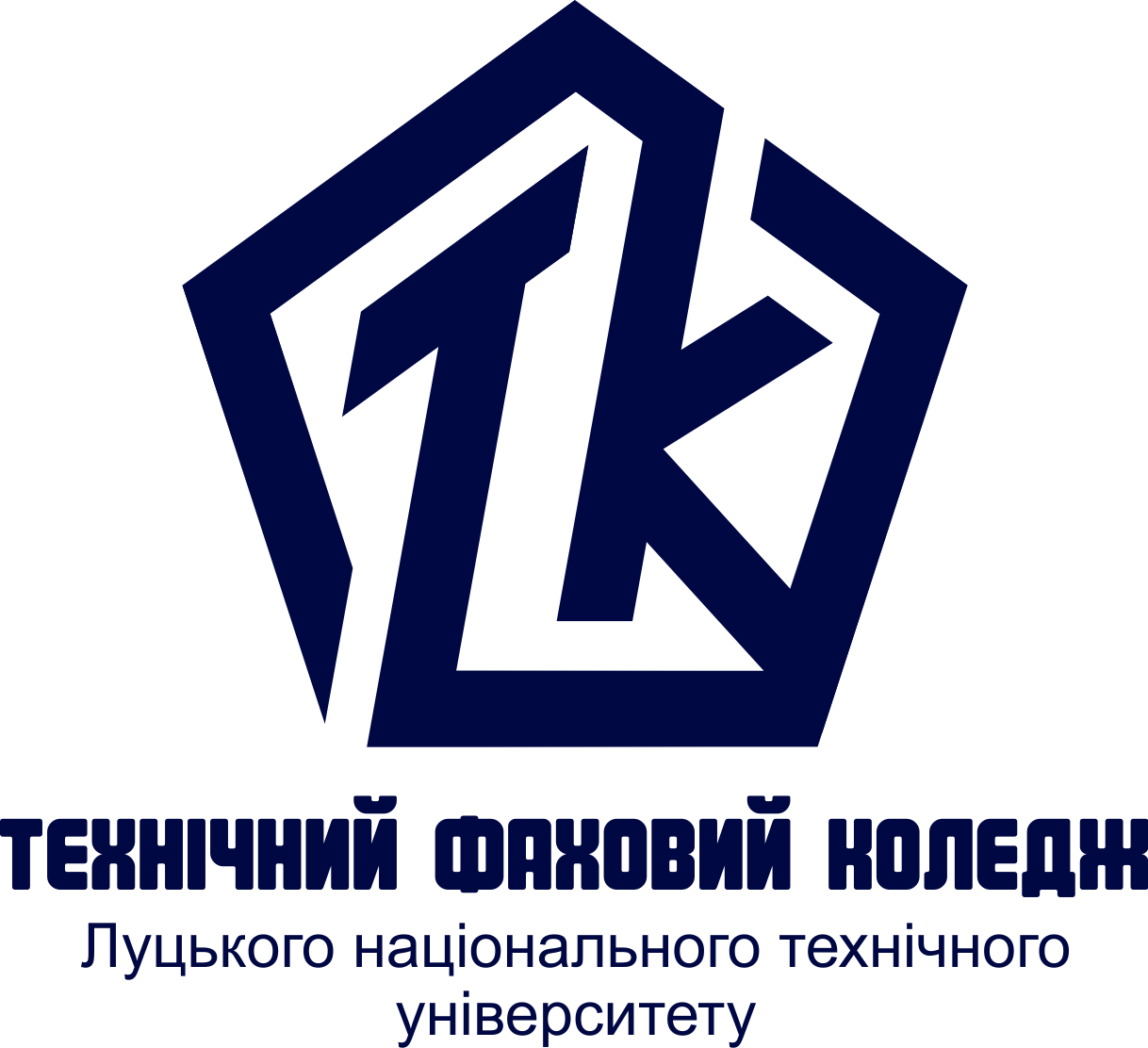 СИЛАБУС НАВЧАЛЬНОЇ ДИСЦИПЛІНИОСНОВИ КІБЕРБЕЗПЕКИРівень освітиФахова передвища освітаОсвітньо-професійний /освітній ступіньФаховий молодший бакалаврСтатус навчальної дисципліниВільного вибору студента (професійної підготовки)Обсяг дисципліни (кредити ЄКТС/ загальнакількість годин)5 кредитів ЄКТС/ 150 годинЦиклова комісіяЦиклова комісія комп’ютерних систем та інформаційних технологійМова викладанняУкраїнськаМета навчальної дисципліниМетою вивчення навчальної дисципліни «Основи кібербезпеки» є формування у студентів теоретичної та практичної бази знань з безпечної поведінки в мережі; умінь і навичок ефективно та безпечно налаштовувати свої облікові записи; розуміння принципів передачі даних через мережу та існуючих методів захисту.Предмет і завдання дисципліниПредмет курсу становлять основні засоби налаштувань політик безпеки системи, програмні додатки симуляції роботи мереж та налаштування їх безпеки, алгоритми шифрування для закодування інформації.Основними завданнями курсу є навчитися безпечно поводитися в Інтернеті, налаштовувати безпеку систем і мереж, своїх облікових записів. У результаті вивчення навчальної дисципліни студент має набути таких компетентностей:знати:-	типові загрози, атаки та області їх розповсюдження;-	проблеми захисту даних;-	засоби протидії злочинності;-	основні поняття криптографії, алгоритми шифрування;-	поняття ідентифікації, методів аутентифікації, авторизації;-	основні типи засобів контролю цілісності даних;-	технології реагування на інциденти;-	основні кіберзакони, стандарти та відповідальність.вміти:-	ідентифікувати можливі загрози чи атаки;-	налаштовувати локальну та групову політики безпеки системи;-	налаштовувати безпеку локальної мережі;-	шифрувати конфіденційні дані стандартними алгоритмами шифрування;-	налаштовувати безпеку веб-браузера;-	користуватися цифровим підписом;-	налаштовувати брандмауер;-	відрізняти та розуміти який метод шифрування найкраще підійде для використання в певних умовах;-	налаштовувати базову безпеку на маршрутизаторі;-	застосовувати знання з кібербезпеки в практичній діяльності.Форма підсумкового контролюДиференційований залікЗміст дисципліниЗМІСТОВИЙ МОДУЛЬ 1. Тема 1. Потреба у кібербезпеці1.1.	Правові та етичні проблеми кібербезпеки1.2.	Персональні дані1.3.	Корпоративні дані1.4.	Зловмисники та експерти з кібербезпеки1.5.	Кібервійни Тема 2. Атаки, поняття та методи2.1.	Аналіз кібератаки2.2.	Ландшафт кібербезпеки Тема 3. Захист даних та конфіденційність3.1.	Захист особистих даних3.2.	Захист конфіденційності в інтернетіТема 4. Захист організації4.1.	Міжмережеві екрани4.2.	Підхід до кібербезпеки на основі поведінки4.3.	Підхід Cisco до кібербезпекиЗМІСТОВИЙ МОДУЛЬ 2. Тема 5. Кібербезпека – світ експертів і злочинців5.1.	Світ кібербезпеки5.2.	Кіберзлочинці проти фахівців з безпеки5.3.	Типові загрози5.4.	Розповсюдження загроз кібербезпеки5.5.	Підготовка більшої кількості спеціалістівТема 6. Куб кібербезпеки.6.1.	Три виміри куба кібербезпеки6.2.	Тріада КЦД6.3.	Стани даних6.4.	Засоби протидії кіберзлочинності6.5.	Структура керування ІТ безпекоюТема 7. Загрози, вразливості та атаки7.1.	Шкідливе програмне забезпечення та зловмисний код7.2.	Обман7.3.	АтакиТема 8. Мистецтво захисту таємниць8.1.	Криптографія8.2.	Контроль доступу8.3.	Приховування данихТема 9. Мистецтво забезпечення цілісності9.1.	Типи засобів контролю цілісності даних9.2.	Цифрові підписи9.3.	Сертифікати9.4.	Забезпечення цілісності баз данихЗМІСТОВИЙ МОДУЛЬ 3. Тема 10. Концепція п’яти дев’яток10.1.	Висока доступність10.2.	Заходи для поліпшення доступності10.3.	Реагування на інциденти10.4.	Відновлення після катастрофТема 11. Захист домену кібербезпеки11.1.	Захист систем та пристроїв11.2.	Укріплення захисту серверів11.3.	Укріплення захисту мережі11.4.	Фізична безпекаТема 12. Спеціаліст з кібербезпеки12.1.	Домени кібербезпеки12.2.	Розуміння етики роботи у кібербезпеці12.3.	Дослідження професії кібербезпекиРекомендована літератураОсновна1.	Гулак Г.М. Методологія захисту інформації. Аспекти кібербезпеки: підручник/  – Київ : Видавництво НА СБ України, 2020. 256 с.2.	Богуш В.М., Довидьков О.А. Проектування захищених комп’ютерних систем та мереж, навчальний посібник, -К.; ДУІКТ, 2008. – 500 с.3.	Бурячок В.Л., Грищук Р.В., Хорошко В.О. Політика інформаційної безпеки, підручник, - К.; ПВП «Задруга», 2014. - 222 с4.	Лісовська Ю.П. Кібербезпека: ризики та заходи: навч. посібник. — К.: Видавничий дім «Кондор», 2019. — 272 с.5.	Навчальний посібник / Ю. Я. Бобало, І. В. Горбатий, М. Д. Кіселичник, А. П. Бондарєв, С. С. Войтусік, А. Я. Горпенюк, О. А. Нємкова, І. М. Журавель, Б. М. Березюк, Є. І. Яковенко, В. І. Отенко, І. Я. Тишик. Львів : Видавництво Львівської політехніки, 2019. 580 с.6.	Cyber-Physical Security : Monograph / edit. Clark. – Springer International Publishing, 2017. – ISBN 978-3-319-32822-5 (print) ; 978-3-319-32824-9 (online). 299 p.7.	Enterprise Security : Monograph / edit. Chang. – Springer International Publishing, 2017. – ISBN 978-3-319-54379-6 (print) ; 978-3-319-54380-2 (online). 277 p.8.	Cyber Security. Simply. Make it Happen. : Monograph / edit. Abolhassan. – Springer International Publishing, 2017. – ISBN 978- 3-319-46528-9 (print) ; 978-3-319-46529-6 (online). 127 p.Додаткова1.	Лабораторний практикум з навчальної дисципліни "Інформаційна безпека". Навчально- практичний посібник / С. В. Кавун, В. В. Носов, В. В. Огурцов, О. В. Манжай. – Харків: Вид. ХНЕУ, 2008. – 256 с. (Укр. мов.)2.	Виявлення та розслідування злочинів, що вчиняються у сфері інформаційних технологій: Наук.-практ. посіб./ За заг. ред. Проф. Я.Ю. Кондратьєва. – К., 2004.3.	Ніколаюк С.І., Никифорчук Д.Й., Томма Р.П., Барко В.І. Протидія злочинам у сфері інтелектуальної власності. – К., 2006.4.	Методичні рекомендації для виконання лабораторних робіт з дисципліни АДМІНІСТРУВАННЯ ПРОГРАМНИХ СИСТЕМ І КОМПЛЕКСІВ / [Ю. Є. Добришин, І.О.Чернозубкін]; Університет економіки та права «КРОК» – Київ - 2019. – 49 с.5.	Організація комп’ютерних мереж [Електронний ресурс] : підручник: для студ. спеціальності 121 «Інженерія програмного забезпечення» та 122 «Комп’ютерні науки» / КПІ ім. Ігоря Сікорського ; Ю. А. Тарнавський, І. М. Кузьменко. – Електронні текстові дані (1 файл: 45,7 Мбайт). – Київ : КПІ ім. Ігоря Сікорського, 2018. – 259 с.6.	К. Мандиа, К. Просис. Защита от вторжений. Расследование компьютерных преступлений. М., 2005.7.	Білоус Л. Ф. Інформаційні мережі : навч. посібник / Білоус Л. Ф. – К. : Логос, 2005. – 140 с.8.	Контроль та керування корпоративними комп’ютерними мережами: інструментальні засоби та технології : навчальний посібник / А. М. Гуржій, С. Ф. Коряк, В. В. Самсонов, О. Я. Скляров. – Х. : "Компанія СМІТ", 2004. – 544 с9.	Грайворонський М. В., Новіков О. М. Безпека інформаційно-комунікаційних систем — К. : Видавнича група BHV, 2009. — 608 с.10.	НД ТЗІ 2.5-004-99 Критерії оцінки захищеності інформації в комп’ютерних системах від несанкціонованого доступу. Затверджено наказом ДСТСЗІ СБ України від 28.04.1999, № 22 https://tzi.ua/assets/files/%D0%9D%D0%94- %D0%A2%D0%97%D0%86-2.5-004-99.pdf11.	НД ТЗІ 3.1-001-07 Захист інформації на об’єктах інформаційної діяльності. Створення комплексу технічного захисту інформації. Передпроектні роботи. Затверджено наказом Адміністрації Державної служби спеціального зв'язку та захисту інформації України від 12. 12. 2007 р. № 232. https://tzi.com.ua/downloads/3.1- 001-07.pdfІнтернет-ресурсиhttps://www.netacad.com/https://zakon.rada.gov.ua/laws/show/80/94-%D0%B2%D1%80#Texthttps://zakon.rada.gov.ua/laws/show/2297-17#Texthttps://zakon.rada.gov.ua/laws/show/3855-12#Texthttps://zakon.rada.gov.ua/laws/show/2657-12#TextВиди занять, методи  і форми навчанняФорми організації освітнього процесу: лекції, практичні заняття,  дослідницькі роботи, самостійна робота, консультації зі викладачами, участь у наукових конференціях, екскурсії, дистанційне навчання.Освітні технології: традиційні, інтерактивні, інформаційно-комунікативні, проектного навчання.ПререквізитиДисципліна «Основи кібербезпеки» може вивчатись одночасно або після вивчення предмету «Інформатика», що підвищує ефективність засвоєння курсу. Під час вивчення дисципліни «Основи кібербезпеки» студенту рекомендується пройти курси «Introduction to Cybersecurity» та «Cybersecurity Essentials» на сайті https://www.netacad.com.ПостреквізитиДисципліни «Захист інформації». Здійснення професійної діяльностіКритерії оцінюванняКритерії оцінювання:Оцінка «відмінно» виставляється, якщо здобувач освіти у повному обсязі володіє навчальним матеріалом, вільно, самостійно й аргументовано його викладає, глибоко та всебічно розкриває зміст теоретичних запитань та практичних завдань, використовуючи при цьому обов’язкову та додаткову літературу, вільно послуговується науковою термінологією, розв’язує задачі стандартним або оригінальним способом, наводить аргументи на підтвердження власних думок, здійснює аналіз та робить висновки.Оцінка «добре» виставляється, якщо здобувач освіти достатньо повно володіє навчальним матеріалом, обґрунтовано його викладає, в основному розкриває зміст теоретичних запитань та практичних завдань, використовуючи при цьому обов’язкову літературу, розв’язує задачі стандартним способом, послуговується науковою термінологією, але при висвітленні деяких питань не вистачає достатньої глибини та аргументації, допускаються при цьому окремі неістотні неточності та незначні помилки.Оцінка «задовільно» виставляється, якщо здобувач освіти відтворює значну частину навчального матеріалу, висвітлює його основний зміст, виявляє елементарні знання окремих положень, записує основні формули, рівняння, закони, однак нездатний до глибокого, всебічного аналізу, обґрунтування та аргументації, не користується необхідною літературою, допускає істотні неточності та помилки.Оцінка «незадовільно» виставляється, якщо здобувач освіти достатньо не володіє навчальним матеріалом, однак фрагментарно, поверхово (без аргументації й обґрунтування) викладає окремі питання навчальної дисципліни, не розкриває зміст теоретичних питань і практичних завдань.Політика курсуКурс передбачає індивідуальну та групову роботу.Усі завдання, передбачені програмою, мають бути виконані у встановлений термін.Якщо здобувач освіти відсутній з поважної причини, він/вона презентує виконані завдання під час консультації викладача.
Під час роботи над індивідуальними завданнями та проектами не допустимо порушення академічної доброчесності.QR-кодВеб-посиланняОпис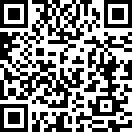 Мережева академія Ciscohttps://www.netNetworking Academy —acad.com/ru/це програма професійного іcourses/security/ кар’єрного розвитку в сфері ІТ,introduction-яка доступна для навчальнихcybersecurity/закладів і студентів по всьомусвіту.